программА комплексного развития систем коммунальной инфраструктуры муниципального образования «Вавиловское сельское поселение» бакчарского района  на 2013-2020 годыг. Томск,  2012 г. ПАСПОРТ ПРОГРАММЫХарактеристика существующего состояния коммунальной инфраструктурыХарактеристика существующего состояния системы теплоснабжения.Основные технические данные.Источники теплоснабжения – 2 шт.:в д. Вавиловка:Вавиловская котельная , ул. Садовая.в д. Сухое:Отопительная печь (Центр досуга), ул. Центральная;Установленная мощность  – 1,31 Гкал/час.Присоединенная нагрузка – 0,31 Гкал/час.Оборудование – 3 котла.Основной вид  топлива – уголь/дрова.Схемы подключения котельных к тепловым сетям зависимые. Схемы теплоснабжения закрытого типа.Горячее водоснабжение отсутствует.Протяженность тепловых сетей составляет в двухтрубном исполнении – 0,443 км. В 2011 году была проведена замена тепловой изоляции на участке длиной 54 метра на вводе в детский сад. Остальная часть трубопровода, а это 400м, требуют полной реконструкции.Услуги теплоснабжения в основном оказываются объектам бюджетной и обслуживающей сферы.Для отопления одноэтажных жилых зданий используются в основном автономные системы теплообеспечения на базе дровяных отопительных печей.Институциональная структура.Обеспечение теплом в Вавиловском сельском поселении осуществляет 1 организация:ООО «Теплосервис».Показатели деятельности теплоснабжающего предприятия  Вавиловского сельского поселения с 2009 по 2012 год сведены в таблицу 2.1.1.Таблица 2.1.1. - Анализ деятельности  теплоснабжающего предприятия сельского поселения.В таблице 2.1.2. представлены характеристики оборудования муниципальных котельных Вавиловского сельского поселения.Таблица 2.1.2.-  Характеристики источников теплоснабженияТепловые схемы данных источников теплоснабжения – одноконтурные. Температурный график котельных 95/70 ºС. Регулирование отпуска тепла центральное, качественное согласно утверждённому температурному графику. Исходная вода поступает в котельные из систем централизованного водоснабжения, в которые подаётся неочищенная вода артезианских скважин. Электроснабжение котельной централизованное, трёхфазное, напряжением 380 В.  Резервное электропитание не предусмотрено. Система тепловых сетей двухтрубная с работой по закрытой схеме. Балансы мощности системы теплоснабжения.Тепловой баланс складывается из полезного отпуска тепловой энергии, расхода на собственные нужды источников, потерь в тепловых сетях. За 2012 г. фактическая общая выработка тепловой энергии всеми источниками тепловой энергии сельского поселения составила 1,081 тыс. Гкал.Фактический уровень потерь тепловой энергии в тепловых сетях в 2012 г.  составил 21,1% от отпуска в сеть. Фактический полезный отпуск тепловой энергии потребителям от источников тепловой энергии в 2012 г.  составил 1,055 тыс. Гкал.На рисунке  1 показано распределение тепловой энергии по группам потребителей.Рис. 1.Распределение тепловой энергии по группам потребителейОсновным потребителем тепловой энергии от муниципальных источников теплоснабжения в Вавиловском сельском поселении являются бюджетные организации- 73%, на население приходится лишь 3%. Остальные 24% приходится на тепловые потери (21%) и собственное потребление котельными (3%).Для обеспечения выработки и передачи тепловой энергии в 2011 г.  израсходовано:Топлива:Уголь –301,3 тонн;Дрова –431,0 м3;электрической энергии – 40,516тыс. кВт∙ч; воды – 564,1 м3.Удельные показатели, характеризующие ресурсную эффективность теплоснабжения, в 2011 г.  следующие:–	удельный расход электроэнергии– 35,72 кВт/ч/Гкал;–	удельный расход топлива – 0,286т.у.т/Гкал;–	удельный расход воды – 0,49 м3/Гкал.Зоны действия источников теплоснабжения.Зона действия источника тепловой энергии определяется границей действия тепловых сетей, присоединенных к этому источнику тепловой энергии.В Вавиловском сельском поселении находится 2 муниципальных источника теплоснабжения, один из которых отопительная печь общей мощностью до 0,01 Гкал/час. Тепловые сети имеются только у Вавиловской котельной. Рассмотрим более подробно потребителей зон действия источников теплоснабжения:В зоне действия тепловых сетей Вавиловскойкотельной находятся в основном бюджетные организации, расположенные по улицам  Садовая и Центральная.В зону действия котельной попадают следующие здания:Дом культуры (объемом 3743 м3);ФАП (V=757м3);Гараж (V=396м3);Школа (V=5191м3);Детский сад (V=3242м3).Доля поставки ресурса по приборам учета.По состоянию на  2012 г. доля поставки тепловой энергии по приборам учета составила 80%. До  2013 г. планируется 100% оснащение приборами учета тепловой энергии.Резервы и дефициты системы теплоснабжения.В настоящее время производительность источников теплоснабжения составляет
1,31 Гкал/час. Присоединенная нагрузка составляет 23,6%, резерв 76,4%. В связи с тем, что в ближайшие годы не планируется ввода новых бюджетных объектов и строительства новых многоквартирных жилых домов, нуждающихся в центральном отоплении, то к 2020 году картина не изменится и присоединенная нагрузка останется примерно на том же уровне.Так как присутствует переизбыток установленной мощности, источник теплоснабжения работает в неэффективном режиме, следствием чего является высокий тариф на тепловую энергию. Рекомендуется провести реконструкцию Вавиловской котельной по ул. Садовая с установкой котлов меньшей мощности и соответствующего вспомогательного оборудования. Безопасность и надежность системы.Основным  показателем работы теплоснабжающих предприятий является бесперебойное и качественное обеспечение тепловой энергии потребителей, которое достигается за счет повышения надежности теплового хозяйства. Для этого необходимо выполнять следующие мероприятия:обеспечение соответствия технических характеристик оборудования источников тепла и тепловых сетей условиям их работы;резервирование наиболее ответственных элементов систем теплоснабжения и оборудования;выбор схемных решений как для системы теплоснабжения в целом, так и по конфигурации тепловых сетей, повышающих надежность их функционирования;контроль теплоносителя по всем показателям качества воды, что обеспечит отсутствие внутренней коррозии и увеличение срока службы оборудования и трубопроводов;осуществление контроля затопляемости тепловых сетей, что позволит уменьшить наружную коррозию трубопроводов;комплексный учет энергоносителей (газ, электроэнергия, вода, теплота в системе отопления); АСУ ТП котлов с центральной диспетчеризацией функций управления эксплуатационными режимами;постоянный контроль за соблюдением температурных графиков тепловых сетей в зависимости от температуры наружного воздуха, удельных норм на выработку 1 Гкал по топливу, воде, химических реагентов и качественной подготовки источников теплоснабжения и объектов теплопотребления.Тариф на коммунальные ресурсы.Утвержденный тариф на тепловую энергию в Вавиловском сельском поселении  на 2012 год установлен в размере  4123,42 руб./Гкал (темп роста 2009-2012 гг. – 21,6%).Основные проблемы системы теплоснабжения:Моральный и физический износ основного и вспомогательного котельного оборудования;Недостаток вспомогательного оборудования котельных: оборудования ХВО, средств автоматики, приборов учёта по потреблению воды и отпускаемой тепловой энергии;Отсутствие крытых угольных складов;Высокий уровень тепловых потерь в тепловых сетях вследствие  значительного  износа трубопроводов и теплоизоляции;Нарушение гидравлического режима тепловых сетей;Высокая себестоимость производства тепловой энергии при низкой эффективности использования топливно-энергетических ресурсов; Характеристика существующего состояния системы водоснабжения.Основные показатели системы водоснабжения:Артезианские скважины –  2шт;Водонапорные башни – 2шт;Одиночное протяжение водопроводной сети – 8,726 км;Полезный отпуск воды – 7,788 тыс. м3.Институциональная структура.Водоснабжение и обеспечение содержания водозаборных сооружений на территории Вавиловского сельского поселения осуществляет МУП «Бакчарские коммунальные системы» (д. Вавиловка, д. Сухое, с.Подольск);Услугами водоснабжающей организации пользуются 400 человек. Из них 387 человек пользуются водой из уличных водоразборных колонок, и 13 человек, проживающих в жилых домах, оборудованных централизованным водоснабжением, с нормативом 1,52 м3 в месяц.Характеристика системы водоснабжения.Система водоснабжения населенного пункта хозяйственно-питьевая, противопожарная низкого давления.Система подачи воды – централизованная.В целом по Вавиловскому поселению удельный вес площади, оборудованной центральным водопроводом, составляет 20,25 %.Как видно из рисунка 2, основными потребителями воды поселения являются: жилищный фонд – 76%, бюджетные потребители – 16%, прочие абоненты – 8%.Схема городской водонапорной сети тупиковая. Сети водоснабжения выполнены из стальных, чугунных и полиэтиленовых труб. Трубы в полиэтиленовом исполнении используются сравнительно недавно и в процентном соотношении к общей протяженности имеют небольшую долю. Основная масса водопроводов выполнена из чугуна и стали. Проблемой использования стальных труб является коррозия, для чугунных – хрупкость материала при сезонных подвижках грунта, что при значительных сроках эксплуатации приводит к повреждениям на трубопроводах. В таблице 2.2.1. представлена характеристика водопровода Вавиловского сельского поселения.Таблица 2.2.1.- Характеристика водопроводных сетей Вавиловского сельского поселения.*- необходимо произвести полную замену чугунного и стального водопровода на ПЭ.Население, необеспеченное услугами централизованного водоснабжения, использует воду из колодцев и собственных скважин.Источником водоснабжения являются подземные воды. Существующая схема водоснабжения следующая: вода подается из водозаборных скважин в водонапорную башню и в водопроводную сеть.Система хозяйственно-питьевого водоснабжения представлена следующим составом сооружений:1. Подземный водозабор, состоящий из эксплуатационных скважин и сборных водопроводов;2. Напорно-регулирующие сооружения (водопроводные башни);3. Водопроводные сети.Характеристики оборудования артезианских скважин и водонапорных башен приведены в таблицах 2.2.2. и 2.2.3.Таблица 2.2.2.- Характеристика водозаборных скважин Вавиловского поселения.Таблица 2.2.3.- Характеристика водонапорных башен в Вавиловском поселении.Балансы мощности и ресурса. Резервы и дефициты системы водоснабжения.Объем реализации воды потребителями сельского поселения к 2020 г. останутся на прежнем уровне в связи с тем, что в прогнозных показателях не наблюдается роста в численности населения и ввода новых бюджетных объектов.Тарифы, плата за подключение (присоединение), структура себестоимости производства и транспорта ресурса.Регулирование тарифов на услуги водоснабжения, оказываемые МУП «БКС», осуществляет орган регулирования Томской области – Управление по тарифному регулированию.Установленный тариф в 2012 году составил 36,59 руб./м3, темп роста с 2010 по 2012 год составил 16,6%.Основные проблемы системы водоснабжения:Отсутствие станции водоочистки;Ветхое состояние скважин;Ветхое состояние водонапорных башен;Ветхое состояние сетей водоснабжения и водоразборных колонок;Отсутствие приборов учета холодной воды на источниках. Характеристика существующего состояния системы водоотведения.Характеристика системы водоотведения.На территории Вавиловского сельского поселения канализационно-очистные и канализационно-насосные сооружения отсутствуют. Ливневых канализаций в поселении нет, отвод вешних вод (дождевая вода, вода от таяния снега, технологический сброс) происходит по водопропускным канавам.Отвод стоков в Вавиловском поселении производится в самодельные ямы (на рельеф).Основные проблемы системы водоотведения:Отсутствие сетей водоотведения от объектов социальной сферы, жилых домов, оборудованных системами внутреннего водоснабжения, организаций и предприятий, использующих воду в больших объемах;Отсутствие локальных канализационных очистных сооружений.Характеристика существующего состояния системы утилизации ТБО. Утилизация твердых бытовых отходов в Вавиловском сельском поселении производится на санкционированных местах размещения. Вывозом занимаются сами жители поселения.В таблице 2.4.1. представлена характеристика состояния утилизации ТБО.Таблица 2.4.1.- Характеристика состояния утилизации ТБО.Основные проблемы системы утилизации ТБО:Отсутствие соответствующего полигона для утилизации твердых бытовых отходов.Характеристика существующего состояния газоснабжения.Газоснабжение в Вавиловском сельском поселении отсутствует. Существуют лишь небольшие поставки сжиженного газа в баллонах для части населения.Краткий анализ состояния установки приборов учета и энергоресурсосбережения у потребителейВ соответствии со ст. 12 Федерального закона от 23.11.2009 №261-ФЗ «Об энергосбережении и повышении энергетической эффективности и о внесении изменений в отдельные законодательные акты Российской Федерации» (в редакции от 11.07.2011) в целях повышения уровня энергосбережения в жилищном фонде и его энергетической эффективности в перечень требований к содержанию общего имущества собственников помещений в многоквартирном доме включаются требования о проведении мероприятий по энергосбережению и повышению энергетической эффективности многоквартирного дома. Соответственно должно быть обеспечено рациональное использование энергетических ресурсов за счет реализации энергосберегающих мероприятий (использование энергосберегающих ламп, приборов учета, более экономичных бытовых приборов, утепление многоквартирных домов и мест общего пользования и др.).В соответствии со ст. 24 ФЗ-№ 261, начиная с 1 января 2010 года бюджетное учреждение обязано обеспечить снижение в сопоставимых условиях объема потребленных им воды, дизельного и иного топлива, мазута, природного газа, тепловой энергии, электрической энергии, угля в течение пяти лет не менее чем на пятнадцать процентов от объема фактически потребленного им в 2009 г. каждого из указанных ресурсов с ежегодным снижением такого объема не менее чем на три процента.В соответствии со ст. 13 ФЗ-№ 261, до 01.07.2012 собственники жилых домов, собственники помещений в многоквартирных домах, обязаны обеспечить оснащение таких домов приборами учета используемых воды, тепловой энергии, электрической энергии, а также ввод установленных приборов учета в эксплуатацию. При этом многоквартирные дома в указанный срок должны быть оснащены коллективными (общедомовыми) приборами учета используемых воды, тепловой энергии, электрической энергии, а также индивидуальными и общими (для коммунальной квартиры) приборами учета используемых воды, электрической энергии. Соответственно должен быть обеспечен перевод всех потребителей на оплату энергетических ресурсов по показаниям приборов учета за счет завершения оснащения приборами учета воды, тепловой энергии, электрической энергии зданий и сооружений, а также их ввода в эксплуатацию.Установка приборов учета и мероприятия по энергосбережению у потребителей проводятся в рамках реализации следующих программ:Программа в области энергосбережения и повышения энергетической эффективности на территории Бакчарского района Томской области на период с 2010 по 2012 годы;Программа в области энергосбережения и повышения энергетической эффективности на территории Бакчарского района Томской области на период с 2013 по 2015 годы и на перспективу до 2020 года.Программы направлены на обеспечение рационального использования энергетических ресурсов (тепловой энергии, электрической энергии, воды), оснащение приборами и системами учета потребляемых ресурсов: тепловой энергии, электрической энергии, холодной воды (в части многоквартирных домов, объектов социальной сферы и источников энергоснабжения). Работы по установке приборов учета планируется завершить в 2013 г.Перспективы развития МО и прогноз спроса на коммунальные ресурсы. Количественное определение перспективныхпоказателей развития сельского поселения.Расчетные данные, полученные в результате прогнозирования численности населения Вавиловского сельского поселения на перспективу до 2020 г. с учетом эмиграции людей в связи с социально-экономическими показателями, приведены в таблице 3.1.1.Таблица 3.1.1. – Возрастная структура населения Вавиловского сельского поселения По состоянию на 01.01.2012 г. жилой фонд Вавиловского сельского поселения составил 11723 кв.м. Характеристика жилого фонда Вавиловского сельского поселения на 01.01.2012 г. представлена в таблице 3.1.2.Таблица 3.1.2. – Характеристика жилого фонда Вавиловского сельского поселения на 01.01.12Таблица 3.1.3. – Расчет объемов и площадей территорий нового жилищного строительства Вавиловского сельского поселенияТаким образом, жилой фонд на перспективу 2020 г. должен составлять 11540 кв. м общей площади.Прогноз спроса на коммунальные ресурсы.Прогноз спроса по каждому из коммунальных ресурсов по Вавиловскому поселению произведен на основании следующих показателей:прогнозная численность постоянного населения в 2012 г. – 721 чел., в 2020 г. – 821 чел.;установленных нормативов потребления коммунальных услуг;программы энергосбережения.Оценка доступности для граждан Вавиловского сельского поселения совокупной платы за потребляемые коммунальные услуги основывается на объективных данных о платежеспособности населения (таблица 3.2.1). Таблица 3.2.1-Анализ доли коммунальных услуг в доходе населения за 2010-2011г.г.* При расчете показателя доступности коммунальных услуг относительно среднедушевого дохода, не учитывалась величина затрат на текущий ремонт, содержание жилья, печное топливо и вывоз ТБО.Целевые показатели развития коммунальной инфраструктуры.Система теплоснабженияЭффективность работы системы теплоснабжения Вавиловского сельского поселения характеризуют следующие показатели (таблица 4.1).Таблица 4.1.-Целевые показатели системы теплоснабжения* Печное топливо население приобретает самостоятельно.Системы водоснабженияЭффективность работы системы водоснабжения Вавиловского сельского поселения характеризуют следующие показатели (таблица 4.2.).Таблица 4.2.-Целевые показатели системы холодного водоснабжения* Горячего водоснабжения в поселении нет, так как нет водопровода для горячей воды. Система водоотведения отсутствует. Холодная вода спрогнозирована из условий изменения численности населения. Системы электроснабженияЦелевые показатель по электроснабжению не спрогнозированы, из-за недостаточных данных.Программа инвестиционных проектов, обеспечивающих достижения целевых показателей.Инвестиционные проекты по системам коммунальной инфраструктуры в Вавиловском поселении не разработаны, однако утвержден перечень необходимых мероприятий, обеспечивающий повышение надежности и качества коммунальных услуг, а также снижение издержек энергоснабжающих организации при их предоставлении (таблица 5.1.).Таблица 5.1. – Мероприятия по обеспечению повышения надежности и качества коммунальных услуг.Управление программойОрганизация управления программой осуществляется Администраций Вавиловскогосельского поселения.Для осуществления контроля за ходом выполнения программы Глава Вавиловскогосельского поселения назначает ответственных за реализацию Программы, в функции которых  входит  разработка плана-графика работ по реализации Программы, разработка отчетности по выполнению мероприятий, разработка порядка и сроков корректировки программы.Мониторинг целевых индикаторов Программы выполняется совместно с энергоснабжающими организациями МО.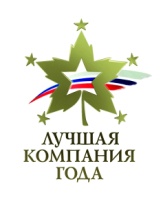 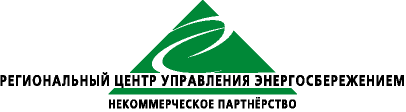 СОГЛАСОВАНОИСПОЛНИТЕЛЬГлава Вавиловского сельского поселения_________________П.А. Иванов      «___» _____________ 2012 г.И.о. директора Некоммерческого партнерства «Региональный центр управления энергосбережением»_________________ А.В. Дидрих«___» _____________ 2012 г.Наименование ПрограммыПрограмма комплексного развития систем коммунальной инфраструктуры муниципального образования «Вавиловское сельское поселение Бакчарского района» на период с 2013-2020 годыОснование для разработки ПрограммыПриказ Министерства регионального развития РФ от 06.05.2011г. № 204  «О разработке программ комплексного развития систем коммунальной инфраструктуры муниципальных образований»;Федеральный закон от 27.07.2010 № 190-ФЗ «О теплоснабжении»Заказчик программыАдминистрация Вавиловского сельского поселения Бакчарского района Томской областиОсновные разработчики ПрограммыНекоммерческое партнерство «Региональный центр управления энергосбережением» совместно сАдминистрациейВавиловского сельского поселения Бакчарского района Томской областиЦель ПрограммыОбеспечение  развития коммунальных систем  и объектов в соответствии с потребностями  жилищного  строительства, повышение качества производимых  для  потребителей коммунальных услуг, улучшение экологической ситуацииЗадачи Программы 1. Инженерно-техническая оптимизация коммунальных систем. 2. Взаимосвязанное перспективное планирование  развития систем. 3. Обоснование мероприятий по комплексной реконструкции и модернизации.4. Повышение надежности систем  и качества предоставления коммунальных услуг.  5. Повышение  инвестиционной привлекательности коммунальной инфраструктуры муниципального образования.  Важнейшие целевые показатели программы1.	Объем потерь ресурсов в централизованных системах тепло- и водоснабжения;2.	Доля расходов на коммунальные услуги в совокупном доходе семьи3.	Уровень собираемости платежей за потребленные  коммунальные услугиСроки и этапы реализации ПрограммыСрок реализации программы 2012-2020 годы.Этапы осуществления Программы:первый этап – с 2013 г.  по 2015 г.;второй этап – с 2016г. по 2020 г.Объёмы и источники финансированияОбъем финансирования  Программы  составляет  8,760млн.руб., в т.ч. по видам коммунальных услуг:  Теплоснабжение: 4,440 млн. руб.Водоснабжение: 4,320 млн. руб.ПоказателиЕд. изм.2009201020112012Выработано ТЭГкал1228,91473,81161,21081,1Расход ТЭ на собственные нуждыГкал26,026,026,026,0Отпущено в сеть ТЭГкал1027,31447,81135,21055,1в т.ч. населениюГкал33,241,138,133,2бюджетГкал735,71098,8809,1799,2прочие потребителиГкал----собственное потреблениеГкал----Потери ТЭ в сетяхГкал258,4307,9288,0222,7Потери ТЭ в сетях%22,421,2725,421,1Установленная мощностьГкал/ч1,311,311,311,31Присоединенная нагрузкаГкал/ч0,310,310,310,31Расход топливат.у.т.262,2321,0329,9235,7Утвержденный тариф ТЭруб./Гкал3232,03532,03808,033808,033994,014123,42Площадь отапливаемого жилфондам254,154,154,154,1КотельнаяВид топливаУстан. мощность котельной Гкал/часТипы котлоагрегатов, их кол-во, год вводаПроцент износа, %Угольный складВавиловская котельнаяуголь, дрова1,3Водогрейные / 3 шт. / НР-18(1шт. 2010г.),  КВр-0,46-95(1шт. 2006г.) КВр-0,4 (1шт. 2007г)40-Центр досуга, ул. Центральная д. Сухоедровадо 0,01Печь отопительная / 1шт./--Населенный пунктПротяженность по материалу труб, кмПротяженность по материалу труб, кмПротяженность водопроводных сетей, кмНеобходимо заменить, кмНеобходимо новое строительство, кмВодоразборные колонки, шт.д. ВавиловкаСталь0,779Ду до 50мм0,779-36д. ВавиловкаЧугун1,223Ду=100мм1,223*-36д. ВавиловкаПХВ5,065Ду до 100мм--36Д. СухоеПЭ1,659Ду=32-50мм--7Итого-8,726-2,002-43Населенный пункт№ паспорта скважины и год ввода в эксплуатациюДебит скважины по паспорту, м3/часФактическая производитель-ность, м3/часГлубина скважины, мТип и марка насосного оборудованияНеобходимость ремонта либо нового строительствад. Вавиловкабез номер -1967г. Переулок № 3 (между улицами Садовая и Центральная)4,54,5147ЭЦВ 6-10-80необходимо бурение новой, 2015г.д. Сухое №15/85 202010155,0ЭЦВ 6-10-80-Населенный пунктНомер (адрес)Год ввода в эксплуатациюВысота башниЕмкость бака, м3Необходимость ремонта либо нового строительствад. ВавиловкаПереулок № 3(между улицами Садовая и Центральная)1967915Требует 100% замены водонапорная башня и деревянный павильон в 2014гд. Сухое ул. Центральная,131985 бак-аккумулятордо 300лБезбашенная установка (бак-аккумулятор) смонтирована в 2011году, после обрушения водонапорной башниНаименование  объекта  размещения  отходовОрганизация,  обслуживающая  санкционированный  объект  размещения  отходов  (наименование,  юридический  адрес)Образовано  отходов  на  территории  поселения  за  2010г, тоннРазмещено  отходов  за  2010г,  тоннЗанятая  площадь,  ГаПлощадь  территории,  занятой  зелеными  насаждениями,  на  1  жителя,  ГаСанкционированный  объект  размещения  ТБО  (свалка)самовывоз32,59232,5922,00,024№ п/пВозрастные группы20112011201220122013201320142014201520152016201620172017201820182019201920202020№ п/пВозрастные группычел.%чел.%чел.%чел.%чел.%чел.%чел.%чел.%чел.%чел.%1Лица моложе трудоспособного возраста (0-18 лет)432571892519125185251792517425169251642515925154252Лица трудоспособного возраста (мужчины 19-59 лет, женщины 19-54 года)142194085441354401543895437754366543555434454334543Лица старше трудоспособного возраста17724152015320148201442014020136201322012820124204Итого751100748100757100734100712100691100670100650100631100612100Характеристикикв.м%Жилищный фонд, итого11723100,00ветхий и аварийный3032,6В том числе по форме собственностиВ том числе по форме собственностиВ том числе по форме собственностиМуниципальный жилищный фонд970-Частный жилищный фонд10753-В том числе по обеспеченности централизованными инженерными сетямиВ том числе по обеспеченности централизованными инженерными сетямиВ том числе по обеспеченности централизованными инженерными сетямиобеспеченность водопроводом2373,920,25обеспеченность печным отоплением1165199,39обеспеченность электричеством11723100Средняя жилищная обеспеченность населения общей площадью квартир, на 1 чел.15,67-№ п/пПоказателиЕдиницы измерения20112012201320142015201620172018201920201Численность населениячел.7517487577347126916706506316122Средняя жилищная обеспеченностькв.м/чел.15,615,615,51616,617,117,617,718,3183Жилищный фондкв.м116901172311783118131184311843118431174011640115404Убыль жилищного фондакв.м-------1001031005Объем нового жилищного строительства - всегокв.м-32,9603030-----ПоказателиЕд. изм.201220132014201520162017201820192020Доступность коммунальных услуг относительно среднедушевого дохода*%13,3713,3413,3213,5214,2514,5814,7214,4914,42Среднедушевой доход населенияруб./чел в мес.75617819819585738951937798031025010736средняя заработная платаруб./чел в мес.100461050910993115001203112586131661377314408средний размер пенсийруб./чел в мес.9054968710365110911186712698135871453815556Трудоспособное населениечел.408413401389377366355344334Численность населения, получающих пенсиичел.172163155147139132125119113ПоказателиЕд. изм.201220132014201520162017201820192020Доступность коммунального ресурса относительного среднего дохода%7,67,337,217,197,227,317,467,698,02Установленная  мощностьГкал/ч1,311,311,311,311,311,311,311,311,31Утвержденный тариф руб/Гкал38084113,84237436444954630476949125059Выработка ТЭтыс. Гкал1081,11236,31236,31236,31236,31236,31236,31236,31236,3Потери в сетях%222,7269,25269,25269,25269,25269,25269,25269,25269,25Источники теплоснабженияшт.222222222Средний объем потребления ТЭ бюджет Гкал/кв.м.0,5170,4440,440,430,420,420,420,420,42ПоказателиЕд. изм.201220132014201520162017201820192020Потребление воды, всего  в том числе:тыс. м37508,67508,67508,67508,67508,67508,67508,67508,67508,6населениетыс. м35567,45567,45567,45567,45567,45567,45567,45567,45567,4бюджетные организациитыс. м31346,21346,21346,21346,21346,21346,21346,21346,21346,2прочие потребителитыс. м3595595595595595595595595595Тариф на ХВруб./куб.м.35,6138,140,8743,9347,3351,1255,346065,3№ п/пНаименования  мероприятийГод реализацииПроектно-сметная документацияПроектно-сметная документацияЗатраты по источникам  финансирования, тыс. рубЗатраты по источникам  финансирования, тыс. рубЗатраты по источникам  финансирования, тыс. рубЗатраты по источникам  финансирования, тыс. рубЗатраты по источникам  финансирования, тыс. рубЗатраты по источникам  финансирования, тыс. рубВсего, тыс. руб.№ п/пНаименования  мероприятийГод реализациифинансовая потребность  по разработке ПСД,  тыс. руб.финансовая потребность в реализации проекта, тыс. руб.Федеральный бюджетОбластной  бюджетОбластной  бюджетРайонный бюджетМестный бюджетИнвесторВсего, тыс. руб.1ТеплоснабжениеТеплоснабжениеТеплоснабжениеТеплоснабжениеТеплоснабжениеТеплоснабжениеТеплоснабжениеТеплоснабжениеТеплоснабжениеТеплоснабжениеТеплоснабжение1.1Ремонт здания котельной (фундаменты, стены, кровля) и частичная замена теплоэнергетического оборудования               (котел- 2шт, насосная группа) по                   ул. Садовая,  д. Вавиловка2015-2016-2950100010005005004005029501.2Замена участка тепловой сети  Ду 50-80мм  и водопроводных сете Ду50мм  обще протяж. -258м   (от котельной  до ФАПи ДК), д. Вавиловка2014-2015-1290500500--2009012902.ВодоснабжениеВодоснабжениеВодоснабжениеВодоснабжениеВодоснабжениеВодоснабжениеВодоснабжениеВодоснабжениеВодоснабжениеВодоснабжениеВодоснабжение2.1.Замена ветхих участков  водопроводных сетей из стали и чугуна на трубы из ПЭ (Ду 20-80мм) по ул.Садовая, Переулок №1,   ул. Пролетарская общей протяженностью -1,23 км в д. Вавиловка.2013-2014-820-400--400208202.2.Строительство водонапорной башни системы «Рожновского» и нового павильона, устройство  локальной водоочистки в новом павильоне производительностью 0,1м3/ч  в                       д. Вавиловка2014-2015350315015001500--4001003500ИТОГО по Вавиловскому с/п-35082103000340050050014002608560